УТВЕРЖДЕНА
Указом Президента
Российской Федерации
от 23 июня 2014 года N 460
(В редакции, введенной в действие Указом Президента Российской Федерации
 от 19 сентября 2017 года N 431; в редакции, введенной в действие
 Указом Президента Российской Федерации
 от 9 октября 2017 года N 472;
 в редакции, введенной в действие
 с 1 июля 2020 года
 Указом Президента Российской Федерации
 от 15 января 2020 года N 13;
в редакции, введенной в действие
с 1 июля 2021 года
Указом Президента
Российской Федерации
от 10 декабря 2020 года N 778 _____________1 Заполняется с использованием специального программного обеспечения "Справки БК", размещенного на официальном сайте Президента Российской Федерации, ссылка на который также размещается на официальном сайте федеральной государственной информационной системы в области государственной службы в информационно-телекоммуникационной сети "Интернет". При печати справки формируются зоны со служебной информацией (штриховые коды и т.п.), нанесение каких-либо пометок на которые не допускается.2 Сведения представляются лицом, замещающим должность, осуществление полномочий по которой влечет за собой обязанность представлять такие сведения (гражданином, претендующим на замещение такой должности), отдельно на себя, на супругу (супруга) и на каждого несовершеннолетнего ребенка.Раздел 1. Сведения о доходах 1 ________________ 1 Указываются доходы (включая пенсии, пособия, иные выплаты) за отчетный период.2 Доход, полученный в иностранной валюте, указывается в рублях по курсу Банка России на дату получения дохода. Доход, полученный в цифровой валюте, стоимость которой определяется в иностранной валюте, указывается в рублях путем пересчета стоимости полученной цифровой валюты, выраженной в иностранной валюте, в рубли по курсу Банка России, установленному на дату получения дохода.3 В случае указания дохода от продажи цифрового финансового актива, цифровых прав и цифровой валюты дополнительно указываются дата отчуждения, сведения об операторе информационной системы (инвестиционной платформы) и вид цифровой валюты. Раздел 2. Сведения о расходах 1 ________________ 1 Сведения о расходах представляются в случаях, установленных статьей 3 Федерального закона от 3 декабря 2012 г. N 230-Ф3 "О контроле за соответствием расходов лиц, замещающих государственные должности, и иных лиц их доходам". Если правовые основания для представления указанных сведений отсутствуют, данный раздел не заполняется.2 Указываются наименование и реквизиты документа, являющегося законным основанием для возникновения права собственности. Копия документа прилагается к настоящей справке.В отношении цифровых финансовых активов в качестве основания приобретения указываются реквизиты записи о цифровых финансовых активах в информационной системе, в которой осуществляется выпуск цифровых финансовых активов, и прикладывается выписка из данной информационной системы.В отношении цифровой валюты в качестве основания приобретения указываются идентификационный номер и дата транзакции и прикладывается выписка о транзакции при ее наличии по применимому праву.В отношении сделок по приобретению цифровых финансовых активов и цифровой валюты к справке прилагаются документы (при их наличии), подтверждающие сумму сделки и (или) содержащие информацию о второй стороне сделки.Раздел 3. Сведения об имуществе
3.1. Недвижимое имущество _______________ Указывается вид собственности (индивидуальная, долевая, общая); для совместной собственности указываются иные лица (Ф.И.О. или наименование), в собственности которых находится имущество; для долевой собственности указывается доля лица, сведения об имуществе которого представляются.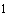 Указываются наименование и реквизиты документа, являющегося законным основанием для возникновения права собственности, а также в случаях, предусмотренных частью 1 статьи 4 Федерального закона от 7 мая 2013 года N 79-ФЗ "О запрете отдельным категориям лиц открывать и иметь счета (вклады), хранить наличные денежные средства и ценности в иностранных банках, расположенных за пределами территории Российской Федерации, владеть и (или) пользоваться иностранными финансовыми инструментами", источник получения средств, за счет которых приобретено имущество.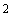 Указывается вид земельного участка (пая, доли): под индивидуальное жилищное строительство, дачный, садовый, приусадебный, огородный и другие.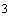 3.2. Транспортные средства _______________ Указывается вид собственности (индивидуальная, общая); для совместной собственности указываются иные лица (Ф.И.О. или наименование), в собственности которых находится имущество; для долевой собственности указывается доля лица, сведения об имуществе которого представляются.
3.3. Цифровые финансовые активы, цифровые права, включающие одновременно цифровые финансовые активы и иные цифровые права ________________ 1 Указываются наименования цифрового финансового актива (если его нельзя определить, указываются вид и объем прав, удостоверяемых выпускаемым цифровым финансовым активом) и (или) цифрового права, включающего одновременно цифровые финансовые активы и иные цифровые права (если его нельзя определить, указываются вид и объем прав, удостоверяемых цифровыми финансовыми активами и иными цифровыми правами с указанием видов иных цифровых прав).2 Указываются наименование оператора информационной системы, в которой осуществляется выпуск цифровых финансовых активов, страна его регистрации и его регистрационный номер в соответствии с применимым правом (в отношении российского юридического лица указываются идентификационный номер налогоплательщика и основной государственный регистрационный номер).

3.4. Утилитарные цифровые права ________________ 1 Указывается уникальное условное обозначение, идентифицирующее утилитарное цифровое право.2 Указываются наименование оператора инвестиционной платформы, его идентификационный номер налогоплательщика и основной государственный регистрационный номер.
3.5. Цифровая валюта Раздел 4. Сведения о счетах в банках и иных кредитных организациях _______________ Указываются вид счета (депозитный, текущий, расчетный и другие) и валюта счета.Остаток на счете указывается по состоянию на отчетную дату. Для счетов в иностранной валюте остаток указывается в рублях по курсу Банка России на отчетную дату.Указывается общая сумма денежных поступлений на счет за отчетный период в случаях, если указанная сумма превышает общий доход лица и его супруги (супруга) за отчетный период и два предшествующих ему года. В этом случае к справке прилагается выписка о движении денежных средств по данному счету за отчетный период. Для счетов в иностранной валюте сумма указывается в рублях по курсу Банка России на отчетную дату. Выписка о движении денежных средств по расчетному счету индивидуального предпринимателя не прилагается.Раздел 5. Сведения о ценных бумагах
5.1. Акции и иное участие в коммерческих организациях и фондах _______________ Указываются полное или сокращенное официальное наименование организации и ее организационно-правовая форма (акционерное общество, общество с ограниченной ответственностью, товарищество, производственный кооператив, фонд и другие).Уставный капитал указывается согласно учредительным документам организации по состоянию на отчетную дату. Для уставных капиталов, выраженных в иностранной валюте, уставный капитал указывается в рублях по курсу Банка России на отчетную дату.Доля участия выражается в процентах от уставного капитала. Для акционерных обществ указываются также номинальная стоимость и количество акций.Указываются основание приобретения доли участия (учредительный договор, приватизация, покупка, мена, дарение, наследование и другие), а также реквизиты (дата, номер) соответствующего договора или акта.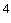 5.2. Иные ценные бумаги Итого по разделу 5 "Сведения о ценных бумагах" суммарная декларированная стоимость ценных бумаг, включая доли участия в коммерческих организациях (руб.), ________________________. _______________ Указываются все ценные бумаги по видам (облигации, векселя и другие), за исключением акций, указанных в подразделе 5.1 "Акции и иное участие в коммерческих организациях и фондах".Указывается общая стоимость ценных бумаг данного вида исходя из стоимости их приобретения (если ее нельзя определить - исходя из рыночной стоимости или номинальной стоимости). Для обязательств, выраженных в иностранной валюте, стоимость указывается в рублях по курсу Банка России на отчетную дату.
Раздел 6. Сведения об обязательствах имущественного характера
6.1. Объекты недвижимого имущества, находящиеся в пользовании _______________ Указываются по состоянию на отчетную дату.Указывается вид недвижимого имущества (земельный участок, жилой дом, дача и другие).Указываются вид пользования (аренда, безвозмездное пользование и другие) и сроки пользования.Указываются основание пользования (договор, фактическое предоставление и другие), а также реквизиты (дата, номер) соответствующего договора или акта.
6.2. Срочные обязательства финансового характера _______________ Указываются имеющиеся на отчетную дату срочные обязательства финансового характера на сумму, равную или превышающую 500000 руб., кредитором или должником по которым является лицо, сведения об обязательствах которого представляются.Указывается существо обязательства (заем, кредит и другие).Указывается вторая сторона обязательства: кредитор или должник, его фамилия, имя и отчество (наименование юридического лица), адрес.Указываются основание возникновения обязательства, а также реквизиты (дата, номер) соответствующего договора или акта.Указываются сумма основного обязательства (без суммы процентов) и размер обязательства по состоянию на отчетную дату. Для обязательств, выраженных в иностранной валюте, сумма указывается в рублях по курсу Банка России на отчетную дату.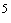 Указываются годовая процентная ставка обязательства, заложенное в обеспечение обязательства имущество, выданные в обеспечение обязательства гарантии и поручительства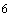 Раздел 7. Сведения о недвижимом имуществе, транспортных средствах, ценных бумагах, цифровых финансовых активах, цифровых правах, включающих одновременно цифровые финансовые активы и иные цифровые права, об утилитарных цифровых правах и цифровой валюте, отчужденных в течение отчетного периода в результате безвозмездной сделки ________________ 1 Указываются фамилия, имя, отчество (при наличии), дата рождения, серия и номер паспорта или свидетельства о рождении (для несовершеннолетнего ребенка, не имеющего паспорта), дата выдачи и орган, выдавший документ, адрес регистрации физического лица или наименование, идентификационный номер налогоплательщика и основной государственный регистрационный номер юридического лица, которым передано имущество по безвозмездной сделке.2 Указываются основания прекращения права собственности или цифрового права (наименование и реквизиты (дата, номер) соответствующего договора или акта). Для цифровых финансовых активов, цифровых прав и цифровой валюты также указывается дата их отчуждения.          В (указывается наименование кадрового подразделения федерального государственного органа, иного органа или организации) (указывается наименование кадрового подразделения федерального государственного органа, иного органа или организации) (указывается наименование кадрового подразделения федерального государственного органа, иного органа или организации) Справка
о доходах, расходах, об имуществе и обязательствах имущественного характера Справка
о доходах, расходах, об имуществе и обязательствах имущественного характера Справка
о доходах, расходах, об имуществе и обязательствах имущественного характера Справка
о доходах, расходах, об имуществе и обязательствах имущественного характера Я, , (фамилия, имя, отчество (при наличии), дата рождения, серия и номер паспорта, дата выдачи и орган, выдавший паспорт, страховой номер индивидуального лицевого счета (при наличии) (фамилия, имя, отчество (при наличии), дата рождения, серия и номер паспорта, дата выдачи и орган, выдавший паспорт, страховой номер индивидуального лицевого счета (при наличии) (фамилия, имя, отчество (при наличии), дата рождения, серия и номер паспорта, дата выдачи и орган, выдавший паспорт, страховой номер индивидуального лицевого счета (при наличии) , (место работы (службы), занимаемая (замещаемая) должность; в случае отсутствия основного места работы (службы) - род занятий; должность, на замещение которой претендует гражданин (если применимо) (место работы (службы), занимаемая (замещаемая) должность; в случае отсутствия основного места работы (службы) - род занятий; должность, на замещение которой претендует гражданин (если применимо) (место работы (службы), занимаемая (замещаемая) должность; в случае отсутствия основного места работы (службы) - род занятий; должность, на замещение которой претендует гражданин (если применимо) зарегистрированный по адресу: зарегистрированный по адресу: , (адрес места регистрации) сообщаю сведения о доходах, расходах своих, супруги (супруга), несовершеннолетнего ребенка (нужное подчеркнуть) сообщаю сведения о доходах, расходах своих, супруги (супруга), несовершеннолетнего ребенка (нужное подчеркнуть) сообщаю сведения о доходах, расходах своих, супруги (супруга), несовершеннолетнего ребенка (нужное подчеркнуть) сообщаю сведения о доходах, расходах своих, супруги (супруга), несовершеннолетнего ребенка (нужное подчеркнуть) (фамилия, имя, отчество (при наличии) в именительном падеже, дата рождения, серия и номер паспорта или свидетельства о рождении (для несовершеннолетнего ребенка, не имеющего паспорта), дата выдачи и орган, выдавший документ, страховой номер индивидуального лицевого счета (при наличии)(фамилия, имя, отчество (при наличии) в именительном падеже, дата рождения, серия и номер паспорта или свидетельства о рождении (для несовершеннолетнего ребенка, не имеющего паспорта), дата выдачи и орган, выдавший документ, страховой номер индивидуального лицевого счета (при наличии)(фамилия, имя, отчество (при наличии) в именительном падеже, дата рождения, серия и номер паспорта или свидетельства о рождении (для несовершеннолетнего ребенка, не имеющего паспорта), дата выдачи и орган, выдавший документ, страховой номер индивидуального лицевого счета (при наличии)(фамилия, имя, отчество (при наличии) в именительном падеже, дата рождения, серия и номер паспорта или свидетельства о рождении (для несовершеннолетнего ребенка, не имеющего паспорта), дата выдачи и орган, выдавший документ, страховой номер индивидуального лицевого счета (при наличии)(адрес места регистрации, основное место работы (службы), занимаемая (замещаемая) должность) (адрес места регистрации, основное место работы (службы), занимаемая (замещаемая) должность) (адрес места регистрации, основное место работы (службы), занимаемая (замещаемая) должность) (адрес места регистрации, основное место работы (службы), занимаемая (замещаемая) должность) (в случае отсутствия основного места работы (службы) - род занятий) (в случае отсутствия основного места работы (службы) - род занятий) (в случае отсутствия основного места работы (службы) - род занятий) (в случае отсутствия основного места работы (службы) - род занятий) за отчетный период с 1 января 20__ г. по 31 декабря 20__ г. об имуществе, принадлежащем за отчетный период с 1 января 20__ г. по 31 декабря 20__ г. об имуществе, принадлежащем за отчетный период с 1 января 20__ г. по 31 декабря 20__ г. об имуществе, принадлежащем за отчетный период с 1 января 20__ г. по 31 декабря 20__ г. об имуществе, принадлежащем (фамилия, имя, отчество) (фамилия, имя, отчество) (фамилия, имя, отчество) (фамилия, имя, отчество) на праве собственности, о вкладах в банках, ценных бумагах, об обязательствах имущественного характера по состоянию на "__ "___________20____ г. на праве собственности, о вкладах в банках, ценных бумагах, об обязательствах имущественного характера по состоянию на "__ "___________20____ г. на праве собственности, о вкладах в банках, ценных бумагах, об обязательствах имущественного характера по состоянию на "__ "___________20____ г. на праве собственности, о вкладах в банках, ценных бумагах, об обязательствах имущественного характера по состоянию на "__ "___________20____ г. N
п/п Вид дохода Величина дохода2 (руб.) 1 2 3 1 Доход по основному месту работы 2 Доход от педагогической и научной деятельности 3 Доход от иной творческой деятельности 4 Доход от вкладов в банках и иных кредитных организациях 5 Доход от ценных бумаг и долей участия в коммерческих организациях 6 Иные доходы (указать вид дохода)3:

1)

2) 7 Итого доход за отчетный период N
п/п Вид приобретенного
имущества Сумма
сделки
(руб.) Источник получения
средств, за счет которых
приобретено имущество Основание приобретения 2 1 2 3 4 5 1 Земельные участки:

1)

2) 2 Иное недвижимое
имущество:

1)

2) 3 Транспортные средства:

1)

2) 4 Ценные бумаги:

1)

2) 5 Цифровые финансовые
активы:

1)

2) 6 Цифровая валюта:

1)

2) N п/п Вид и наименование имущества Вид собственности Местонахождение (адрес) Площадь (кв.м) Основание приобретения и источник средств 1 2 3 4 5 6 1 Земельные участки:
1)
2) 2 Жилые дома, дачи:
1)
2) 3 Квартиры:
1)
2) 4 Гаражи:
1)
2) 5 Иное недвижимое имущество:
1)
2) N п/п Вид, марка, модель транспортного средства, год изготовления Вид собственности Место регистрации 1 2 3 4 1 Автомобили легковые:
1)
2) 2 Автомобили грузовые:
1)
2) 3 Мототранспортные средства:
1)
2) 4 Сельскохозяйственная техника:
1)
2) 5 Водный транспорт:
1)
2) 6 Воздушный транспорт:
1)
2) 7 Иные транспортные средства:
1)
2) N
п/п Наименование
цифрового финансового
актива или цифрового
права1 Дата приобретения Общее количество Сведения об операторе
информационной системы,
в которой осуществляется
выпуск цифровых финансовых активов 2 1 2 3 4 5 1 2 N
п/п Уникальное
условное
обозначение 1 Дата приобретения Объем инвестиций
(руб.) Сведения об операторе
инвестиционной
платформы 2 1 2 3 4 5 1 2 3 4 N п/п Наименование цифровой валюты Дата приобретения Общее количество 1 2 3 4 1 2 3 4 N п/п Наименование и адрес банка или иной кредитной организации Вид и валюта счета Дата открытия счета Остаток на счете (руб.) Сумма поступивших на счет денежных средств (руб.) 1 2 3 4 5 6 1 2 3 N п/п Наименование и организационно-правовая форма организации Местонахождение организации (адрес) Уставный капитал (руб.) Доля участия Основание участия 1 2 3 4 5 6 1 2 3 4 5 N п/п Вид ценной бумаги Лицо, выпустившее ценную бумагу Номинальная величина обязательства (руб.) Общее количество Общая стоимость (руб.) 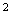 1 2 3 4 5 6 1 2 3 4 5 6 N п/п Вид имущества 2 Вид и сроки пользования 3 Основание пользования 4 Местонахождение (адрес) Площадь (кв.м) 1 2 3 4 5 6 1 2 3 N п/п Содержание обязательства Содержание обязательства Содержание обязательства Содержание обязательства Кредитор (должник) Кредитор (должник) Основание возникновения Основание возникновения Основание возникновения Основание возникновения Сумма обязательства/размер обязательства по состоянию на отчетную дату (руб.) Условия обязательства 1 2 2 2 2 3 3 4 4 4 4 5 6 1 / 2 / 3 / Достоверность и полноту настоящих сведений подтверждаю. Достоверность и полноту настоящих сведений подтверждаю. Достоверность и полноту настоящих сведений подтверждаю. Достоверность и полноту настоящих сведений подтверждаю. Достоверность и полноту настоящих сведений подтверждаю. Достоверность и полноту настоящих сведений подтверждаю. Достоверность и полноту настоящих сведений подтверждаю. Достоверность и полноту настоящих сведений подтверждаю. Достоверность и полноту настоящих сведений подтверждаю. Достоверность и полноту настоящих сведений подтверждаю. Достоверность и полноту настоящих сведений подтверждаю. Достоверность и полноту настоящих сведений подтверждаю. Достоверность и полноту настоящих сведений подтверждаю. " " " 20 20 г. (подпись лица, представляющего сведения) (подпись лица, представляющего сведения) (подпись лица, представляющего сведения) (Ф.И.О. и подпись лица, принявшего справку) (Ф.И.О. и подпись лица, принявшего справку) (Ф.И.О. и подпись лица, принявшего справку) (Ф.И.О. и подпись лица, принявшего справку) (Ф.И.О. и подпись лица, принявшего справку) (Ф.И.О. и подпись лица, принявшего справку) (Ф.И.О. и подпись лица, принявшего справку) (Ф.И.О. и подпись лица, принявшего справку) (Ф.И.О. и подпись лица, принявшего справку) (Ф.И.О. и подпись лица, принявшего справку) (Ф.И.О. и подпись лица, принявшего справку) (Ф.И.О. и подпись лица, принявшего справку) (Ф.И.О. и подпись лица, принявшего справку) N Вид имущества Приобретатель Основание п/п имущества (права) по сделке 1 отчуждения имущества (права) 2 1 2 3 4 1 Земельные участки:

1)

2) 

3) 2 Иное недвижимое имущество:

1)

2) 

3) 3 Транспортные средства:

1)

2) 

3) 4 Ценные бумаги:

1)

2) 

3) 5 Цифровые финансовые активы:

1)

2) 

3) 6 Цифровые права, включающие
одновременно цифровые
финансовые активы и иные цифровые права:

1)

2) 

3) 7 Утилитарные цифровые права:

1)

2) 

3) 8 Цифровая валюта:

1)

2) 

3) 